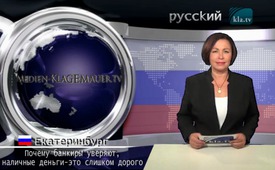 Почему банкиры уверяют, что наличные деньги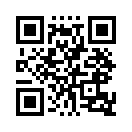 В январе 2016 на всемирном экономическом форуме в Давосе, руководитель  Немецкого банка Джон Криан  заявил, что наличные деньги  неэффективны и слишком дороги.В январе 2016 на всемирном экономическом форуме в Давосе, руководитель  Немецкого банка Джон Криан  заявил, что наличные деньги  неэффективны и слишком дороги. 
Однако, для кого и что  в наличных деньгах якобы  так дорого? Чтобы это выяснить, важно понять, откуда  появляются наличные деньги,  как они создаются, как они  распределяются и кто какие  расходы, связанные с наличными деньгами, имеет.
 Наличные деньги создаются исключительно национальным  Центральным банком страны.  Но непосредственно от Центрального банка население не  получает наличные деньги, а  получает от частных коммерческих банков. Эти банки  имеют счёт в соответствующем Центральном банке. И  если частный коммерческий  банк своим клиентам выдаёт вклад наличными деньгами, это деньги Центрального  банка. За эти наличные деньги частные банки должны  платить национальному банку взносы, так называемый  вклад до востребования. И  именно этим обоснованы якобы неэффективные и чрезмерно  высокие, как назвал их руководитель Немецкого банка,  затраты. С каждой наличной  суммы, которую гражданин  снимает  со своего счёта в банке, для  местного банка, который выплатил деньги своему вкладчику, начинают исчисляться  сборы, в качестве залога. Таким образом, в проводимой кампании против наличных денег мотивом банков является  не защита своего клиента от  расходов, но в первую очередь – защита самих себя. 
Фёдор Достоевский сказал:
«Деньги – это отчеканенная свобода. Тысячелетиями деньги имели для человечества два свойства одновременно: это средство платежа и средство накопления и сбережения».от fmИсточники:www.klagemauer.tv/index.php?a=showmediacomment&blockid=6586
www.focus.de/finanzen/banken/deutsche-bank-chef-cryan-bargeld-wird-inzehn-jahren-verschwinden_id_5226456.html
http://bazonline.ch/wirtschaft/geld/Kleinkredite-bleiben-trotz-Tiefstzinsen-enorm-teuer/story/19213209Может быть вас тоже интересует:#Nalichnost - Наличность - www.kla.tv/NalichnostKla.TV – Другие новости ... свободные – независимые – без цензуры ...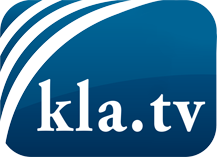 О чем СМИ не должны молчать ...Мало слышанное от народа, для народа...регулярные новости на www.kla.tv/ruОставайтесь с нами!Бесплатную рассылку новостей по электронной почте
Вы можете получить по ссылке www.kla.tv/abo-ruИнструкция по безопасности:Несогласные голоса, к сожалению, все снова подвергаются цензуре и подавлению. До тех пор, пока мы не будем сообщать в соответствии с интересами и идеологией системной прессы, мы всегда должны ожидать, что будут искать предлоги, чтобы заблокировать или навредить Kla.TV.Поэтому объединитесь сегодня в сеть независимо от интернета!
Нажмите здесь: www.kla.tv/vernetzung&lang=ruЛицензия:    Creative Commons License с указанием названия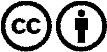 Распространение и переработка желательно с указанием названия! При этом материал не может быть представлен вне контекста. Учреждения, финансируемые за счет государственных средств, не могут пользоваться ими без консультации. Нарушения могут преследоваться по закону.